UNSCRAMBLING THE FABLE ‘The Hare and the Tortoise’ TO MAKE IT COHERENTAUTHOR: Ana Maria Noronha - ananoronhaa@gmail.comThe text below refers to the fable The hare and the tortoise, but the text is disorganized. Use numbers to indicate the correct sequence of the story. Number 1 is given to you.The Hare and the Tortoise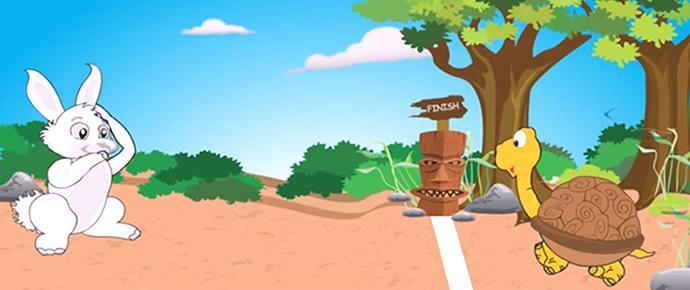 a) (    ) He then decided to stop and relax before continuing the race. He sat under a tree and fell asleep. b) ( 1 ) One day a hare and a tortoise argued about who was faster. c) (    ) The hare woke up and realized that he had lost the race.d) (    ) They decided to compete in a race. e) (    ) The tortoise walked step by step and soon finished the race. f) (    ) Moral: Never underestimate the weakest opponent.g) (    ) The hare raced way ahead of the tortoise. At the half-way point, the hare could not see the tortoise. 